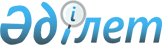 Об установлении единых ставок фиксированного налога
					
			Утративший силу
			
			
		
					Решение маслихата района Магжана Жумабаева Северо-Казахстанской области от 18 апреля 2018 года № 18-5. Зарегистрировано Департаментом юстиции Северо-Казахстанской области 5 мая 2018 года № 4710. Утратило силу решением маслихата района Магжана Жумабаева Северо-Казахстанской области от 18 февраля 2020 года № 36-4
      Сноска. Утратило силу решением маслихата района Магжана Жумабаева Северо-Казахстанской области от 18.02.2020 № 36-4 (вводится в действие со дня его первого официального опубликования).
      В соответствии пунктом 3 статьи 546 Кодекса Республики Казахстан "О налогах и других обязательных платежах в бюджет (Налоговый кодекс)" от 25 декабря 2017 года, маслихат района Магжана Жумабаева Северо-Казахстанской области РЕШИЛ:
      1. Установить единые ставки фиксированного налога для всех налогоплательщиков, осуществляющих деятельность на территории района Магжана Жумабаева на единицу объекта налогооблажения в месяц согласно приложению.
      2. Признать утратившим силу решение маслихата района Магжана Жумабаева Северо-Казахстанской области от 27 июня 2013 года № 12-2 "Об установлении единых ставок фиксированного налога" (зарегистрированное в Реестре государственной регистрации нормативных правовых актов 31 июля 2013 года под № 2341, опубликованное 9 августа 2013 года в районных газетах "Мағжан жұдызы" и "Вести").
      3. Настоящее решение вводится в действие по истечении десяти календарных дней после дня его первого официального опубликования. Единые ставки фиксированного налога
					© 2012. РГП на ПХВ «Институт законодательства и правовой информации Республики Казахстан» Министерства юстиции Республики Казахстан
				
      Председатель сессии маслихата
района Магжана Жумабаева
Северо-Казахстанской области 

А. Лунин

      Секретарь маслихата
района Магжана Жумабаева
Северо-Казахстанской области 

Т. Абильмажинов
Приложение к решению маслихата района Магжана Жумабаева Северо-Казахстанской области от 18 апреля 2018 года № 18-5
№

п/п
Наименование объекта налогообложения
Размеры базовых ставок фиксированного налога (в месячных расчетных показателях)
1
Игровой автомат без выигрыша, предназначенный для проведения игры с одним игроком
1
2
Игровой автомат без выигрыша, предназначенный для проведения игры с участием более одного игрока
1
3
Персональный компьютер, используемый для проведения игры
1
4
Игровая дорожка
5
5
Карт
2
6
Бильярдный стол
4
7
Обменный пункт уполномоченной организации, расположенный в населенном пункте, за исключением городов Астаны и Алматы и специальной зоны
10